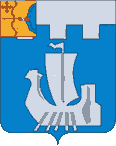 ПОДОСИНОВСКАЯ РАЙОННАЯ ДУМАШЕСТОГО СОЗЫВАРЕШЕНИЕот 22.05.2024 № 38/146пгт ПодосиновецВ соответствии с Гражданским кодексом Российской Федерации, Бюджетным кодексом Российской Федерации, Федеральным законом от 21.12.2001 № 178-ФЗ «О приватизации государственного и муниципального имущества», Федеральным законом от 22.07.2008 № 159-ФЗ «Об особенностях отчуждения движимого и недвижимого имущества, находящегося в государственной или в муниципальной собственности и арендуемого субъектами малого и среднего предпринимательства, и о внесении изменений в отдельные законодательные акты Российской Федерации», Федеральным законом от 06.10.2003 № 131-ФЗ «Об общих принципах организации местного самоуправления в Российской Федерации», руководствуясь статьей 8 Устава Подосиновского района Кировской области, Подосиновская районная Дума РЕШИЛА:Утвердить Порядок планирования и условия приватизации муниципального имущества муниципального образования Подосиновский муниципальный район Кировской области согласно приложению.Признать утратившим силу решение Подосиновской районной Думы от 10.10.2006 № 15/79 «Об утверждении Порядка и условий приватизации муниципального имущества муниципального образования Подосиновский муниципальный район» (с изменениями, утвержденными решениями Подосиновской районной Думой от 29.04.2014 № 44/285, от 19.02.2016 № 70/393, от 25.02.2019 № 31/196, от 29.11.2019 № 41/265, от 17.12.2021 № 06/25, от 14.10.2022 № 14/68, от 12.05.2023 № 26/103).Настоящее решение вступает в силу после его официального опубликования в Информационном бюллетене органов местного самоуправления Подосиновского района.Разместить настоящее решение в сети «Интернет» на официальном сайте Администрации Подосиновского района по адресу https://podosadm-r43.gosuslugi.ru.Порядок планирования и условия приватизации муниципального имущества муниципального образования Подосиновский муниципальный район Кировской области1. Общие положенияНастоящий Порядок планирования и условия приватизации муниципального имущества муниципального образования Подосиновский муниципальный район Кировской области (далее по тексту - Порядок) разработан в соответствии с Гражданским кодексом Российской Федерации, Бюджетным кодексом Российской Федерации, частью 3 статьи 51 Федерального закона от 06.10.2003 № 131-ФЗ «Об общих принципах организации местного самоуправления в Российской Федерации», Федеральным законом от 21.12.2001 № 178-ФЗ «О приватизации государственного и муниципального имущества», Федеральным законом от 22.07.2008 № 159-ФЗ «Об особенностях отчуждения движимого и недвижимого имущества, находящегося в государственной или в муниципальной собственности и арендуемого субъектами малого и среднего предпринимательства, и о внесении изменений в отдельные законодательные акты Российской Федерации», Уставом муниципального образования Подосиновский муниципальный район Кировской области.Под приватизацией муниципального имущества муниципального образования Подосиновский муниципальный район Кировской области (далее – муниципальное имущество) понимается отчуждение муниципального имущества в собственность физических и (или) юридических лиц исключительно на возмездной основе (за плату либо посредством передачи в муниципальную собственность акций акционерных обществ, в уставный капитал которых вносится муниципальное имущество, либо акций, долей в уставном капитале хозяйственных обществ, созданных путем преобразования муниципальных унитарных предприятий).Приватизация муниципального имущества основывается на признании равенства покупателей муниципального имущества и открытости деятельности органов местного самоуправления муниципального образования Подосиновский муниципальный район Кировской области.Приватизация муниципального имущества осуществляется Администрацией Подосиновского района Кировской области (далее – Администрация района) самостоятельно в порядке, предусмотренном Федеральным законом от 21.12.2001 № 178-ФЗ «О приватизации государственного и муниципального имущества» (далее – Федеральный закон от 21.12.2001 № 178-ФЗ).Основной задачей приватизации муниципального имущества является приватизация муниципального имущества, не задействованного в обеспечении выполнения муниципальным образованием вопросов местного значения, осуществления отдельных государственных полномочий, переданных органам местного самоуправления муниципального образования, а также не предназначенного для обеспечения деятельности органов местного самоуправления и должностных лиц местного самоуправления, муниципальных служащих, работников муниципальных предприятий и учреждений в соответствии с муниципальными правовыми актами муниципального образования Подосиновский муниципальный район Кировской области (далее – муниципальное образование).Действие настоящего Порядка не распространяется на отношения, возникающие при отчуждении:1) земли, за исключением отчуждения земельных участков, на которых расположены объекты недвижимости, в том числе имущественные комплексы;2) природных ресурсов;3) муниципального жилищного фонда;4) муниципального резерва;5) муниципального имущества, находящегося за пределами территории Российской Федерации;6) муниципального имущества в случаях, предусмотренных международными договорами Российской Федерации;7) безвозмездно в собственность религиозных организаций для использования в соответствующих целях культовых зданий и сооружений с относящимися к ним земельными участками и иного находящегося в муниципальной собственности имущества религиозного назначения, а также безвозмездно в собственность общероссийских общественных организаций инвалидов и организаций, единственными учредителями которых являются общероссийские общественные организации инвалидов, земельных участков, которые находятся в муниципальной собственности и на которых расположены здания, строения и сооружения, находящиеся в собственности указанных организаций;8) муниципального имущества в собственность некоммерческих организаций, созданных при преобразовании муниципальных унитарных предприятий, муниципальных учреждений, и муниципального имущества, передаваемого иным некоммерческим организациям в качестве имущественного взноса муниципального образования;9) муниципальными унитарными предприятиями, муниципальными учреждениями имущества, закрепленного за ними в хозяйственном ведении или оперативном управлении;10) муниципального имущества на основании судебного решения;11) акций в предусмотренных федеральными законами случаях возникновения у муниципального образования права требовать выкупа их акционерным обществом;12) акций акционерного общества, а также ценных бумаг, конвертируемых в акции акционерного общества, в случае их выкупа в порядке, установленном статьями 84.2, 84.7 и 84.8 Федерального закона от 26.12.1995 № 208-ФЗ «Об акционерных обществах»;13) имущества, переданного центру исторического наследия Президента Российской Федерации, прекратившего исполнение своих полномочий;14) имущества, передаваемого в собственность управляющей компании в качестве имущественного взноса муниципального образования в порядке, установленном Федеральным законом от 29.12.2014 № 473-ФЗ «О территориях опережающего развития в Российской Федерации»;15) имущества, принадлежащего на праве хозяйственного ведения, постоянного (бессрочного) пользования, аренды федеральному государственному унитарному предприятию «Почта России», при его реорганизации на основании Федерального закона от 29.06.2018 № 171-ФЗ «Об особенностях реорганизации федерального государственного унитарного предприятия «Почта России», основах деятельности акционерного общества «Почта России» и о внесении изменений в отдельные законодательные акты Российской Федерации».Приватизации не подлежит муниципальное имущество, отнесенное федеральными законами к объектам гражданских прав, оборот которых не допускается (объектам, изъятым из оборота), а также муниципальное имущество, которое в порядке, установленном федеральными законами, может находиться только в муниципальной собственности.Особенности участия нотариусов и нотариальных палат в приватизации муниципального имущества, в отношении которого принято решение о продаже на аукционе либо конкурсе, могут быть установлены в Основах законодательства Российской Федерации о нотариате от 11.02.1993 № 4462-1.Администрация района выступает продавцом муниципального имущества, которая самостоятельно осуществляет функции по продаже муниципального имущества, а также своими решениями поручает юридическим лицам, указанным в подпункте 8.1 пункта 1 статьи 6 Федерального закона от 21.12.2001 № 178-ФЗ, организовывать от имени собственника в установленном порядке продажу приватизируемого муниципального имущества, находящегося в собственности муниципального образования, и (или) осуществляет функции продавца такого имущества.Покупателями муниципального имущества могут быть любые физические и юридические лица, за исключением:государственных и муниципальных унитарных предприятий, государственных и муниципальных учреждений;юридических лиц, в уставном капитале которых доля Российской Федерации, субъектов Российской Федерации и муниципальных образований превышает 25 процентов, кроме случаев, предусмотренных статьей 25 Федерального закона от 21.12.2001 № 178-ФЗ;юридических лиц, местом регистрации которых является государство или территория, включенные в утверждаемый Министерством финансов Российской Федерации перечень государств и территорий, предоставляющих льготный налоговый режим налогообложения и (или) не предусматривающих раскрытия и предоставления информации при проведении финансовых операций (офшорные зоны), и которые не осуществляют раскрытие и предоставление информации о своих выгодоприобретателях, бенефициарных владельцах и контролирующих лицах в порядке, установленном Правительством Российской Федерации.Понятие «контролирующее лицо» используется в том же значении, что и в статье 5 Федерального закона от 29.04.2008 № 57-ФЗ «О порядке осуществления иностранных инвестиций в хозяйственные общества, имеющие стратегическое значение для обеспечения обороны страны и безопасности государства». Понятия «выгодоприобретатель» и «бенефициарный владелец» используются в значениях, указанных в статье 3 Федерального закона от 07.08.2001 № 115-ФЗ «О противодействии легализации (отмыванию) доходов, полученных преступным путем, и финансированию терроризма».Ограничения, установленные настоящим пунктом, не распространяются на собственников объектов недвижимости, не являющихся самовольными постройками и расположенных на относящихся к государственной или муниципальной собственности земельных участках, при приобретении указанными собственниками этих земельных участков.Акционерные общества, общества с ограниченной ответственностью не могут являться покупателями своих акций, своих долей в уставных капиталах, приватизируемых в соответствии с Федеральным законом от 21.12.2001 № 178-ФЗ.В случае, если впоследствии будет установлено, что покупатель муниципального имущества не имел законное право на его приобретение, соответствующая сделка является ничтожной.2. Планирование приватизации муниципального имуществаПланирование приватизации муниципального имущества осуществляется на срок от 1 года до 3 лет (далее – плановый период) в соответствии с решением Подосиновской районной Думы Кировской области о бюджете Подосиновского района на плановый период посредством разработки программы приватизации муниципального имущества (далее – Программа).Порядок разработки программ приватизации муниципального имущества устанавливается Правительством Российской Федерации.Программа разрабатывается Администрацией района на плановый период и утверждается Подосиновской районной Думой Кировской области до утверждения или одновременно с проектом бюджета Подосиновского района на плановый период, но не позднее 10 рабочих дней до начала планового периода.Программа размещается в течение 15 дней со дня утверждения Подосиновской районной Думой Кировской области на официальном сайте Администрации района по адресу https://podosadm-r43.gosuslugi.ru  в соответствии с требованиями Федерального закона от 21.12.2001 № 178-ФЗ.Предложения о проведении приватизации муниципального имущества могут исходить от органов местного самоуправления муниципального образования, физических и юридических лиц.Муниципальное имущество может быть приватизировано только после включения его в Программу, если иное не предусмотрено федеральными законами.Подосиновская районная Дума Кировской области осуществляет контроль за исполнением Программы и утверждает отчет о результатах приватизации муниципального имущества до утверждения или одновременно с отчетом об исполнении бюджета за прошедший финансовый год ежегодно.Программа может быть изменена в течение финансового года.Программа должна содержать:перечни сгруппированного по видам экономической деятельности муниципального имущества, приватизация которого планируется в плановом периоде (унитарных предприятий, акций акционерных обществ и долей в уставных капиталах обществ с ограниченной ответственностью, находящихся в муниципальной собственности, иного имущества, составляющего казну муниципального образования), с указанием характеристики соответствующего имущества;сведения об акционерных обществах и обществах с ограниченной ответственностью, акции, доли в уставных капиталах которых, в соответствии с решениями органов местного самоуправления, подлежат внесению в уставный капитал иных акционерных обществ;сведения об ином имуществе, составляющем казну муниципального образования, которое подлежит внесению в уставный капитал акционерных обществ;прогноз объемов поступлений в бюджет Подосиновского района в результате исполнения Программы, рассчитанный в соответствии с общими требованиями к методике прогнозирования поступлений доходов в бюджеты бюджетной системы Российской Федерации и общими требованиями к методике прогнозирования поступлений по источникам финансирования дефицита бюджета, установленными Правительством Российской Федерации.Прогноз объемов поступлений доходов от реализации муниципального имущества указывается с разбивкой по годам.Прогнозные показатели поступлений от приватизации муниципального имущества подлежат корректировке с учетом стоимости имущества, продажа которого завершена, изменений, внесенных в Программу за отчетный период.В Программе указываются основные задачи приватизации муниципального имущества на плановый период, предполагаемые сроки и способы его приватизации. При включении муниципального имущества в соответствующие перечни указываются:а) для муниципальных унитарных предприятий – наименование и место нахождения;б) для акций акционерных обществ, находящихся в муниципальной собственности:наименование и место нахождения акционерного общества;доля принадлежащих муниципальному образованию акций в общем количестве акций акционерного общества либо, если доля акций менее 0,01 процента, - количество акций;доля и количество акций, подлежащих приватизации;в) для долей в уставных капиталах обществ с ограниченной ответственностью, находящихся в муниципальной собственности:наименование и место нахождения общества с ограниченной ответственностью;доля в уставном капитале общества с ограниченной ответственностью, принадлежащая муниципальному образованию и подлежащая приватизации;г) для иного имущества - наименование, местонахождение, кадастровый номер (для недвижимого имущества) и назначение имущества. В случае если объект иного имущества является объектом культурного наследия, включенным в единый государственный реестр объектов культурного наследия (памятников истории и культуры) народов Российской Федерации, либо объектом речного порта, дополнительно указывается информация об отнесении его к объектам культурного наследия в соответствии с Федеральным законом от 25.06.2002 № 73-ФЗ «Об объектах культурного наследия (памятниках истории и культуры) народов Российской Федерации» либо объектам речного порта.Отчет о выполнении Программы должен содержать перечень приватизированного в отчетном периоде сгруппированного по видам экономической деятельности муниципального имущества (унитарные предприятия, акции акционерных обществ и доли в уставных капиталах обществ с ограниченной ответственностью, находящихся в муниципальной собственности, иное имущество, составляющее казну муниципального образования), с указанием характеристики соответствующего имущества, способа, сроков и цены сделки приватизации соответствующего утвержденной Программе.Администрация района представляет информацию в соответствии с формами отчетов об итогах исполнения прогнозных планов (программ) приватизации государственного и муниципального имущества, утверждаемыми Правительством Российской Федерации, в министерство имущественных отношений Кировской области.3. Условия приватизации муниципального имуществаПродажи муниципального имущества проводятся в электронной форме и осуществляются на электронной площадке оператором электронной площадки.Определение цены подлежащего приватизации муниципального имущества:начальная цена подлежащего приватизации муниципального имущества устанавливается в случаях, предусмотренных Федеральным законом от 21.12.2001 № 178-ФЗ, в соответствии с законодательством Российской Федерации, регулирующим оценочную деятельность, при условии, что со дня составления отчета об оценке объекта оценки до дня размещения на официальном сайте Российской Федерации www.torgi.gov.ru, на официальном сайте Администрации района https://podosadm-r43.gosuslugi.ru в сети «Интернет» информационного сообщения о продаже муниципального имущества прошло не более чем шесть месяцев.Используются следующие способы приватизации муниципального имущества:преобразование унитарного предприятия в акционерное общество;преобразование унитарного предприятия в общество с ограниченной ответственностью;продажа муниципального имущества на аукционе;продажа акций акционерных обществ на специализированном аукционе;продажа муниципального имущества на конкурсе;продажа муниципального имущества посредством публичного предложения;продажа муниципального имущества без объявления цены;внесение муниципального имущества в качестве вклада в уставные капиталы акционерных обществ;продажа акций акционерных обществ по результатам доверительного управления.	Приватизация имущественных комплексов унитарных предприятий осуществляется путем их преобразования в хозяйственные общества.Решение об условиях приватизации муниципального имущества принимается нормативным правовым актом Администрации района на основании утвержденной Программы в форме распоряжения.Решение об условиях приватизации муниципального имущества размещается в открытом доступе на официальном сайте Российской Федерации www.torgi.gov.ru, на официальном сайте Администрации района https://podosadm-r43.gosuslugi.ru, на электронной площадке в сети «Интернет» в течение десяти дней со дня принятия этого решения.Решение об условиях приватизации муниципального имущества должно содержать:перечень муниципального имущества подлежащего приватизации с указанием наименования муниципального имущества, адреса месторасположения, его описания и технических характеристик позволяющих его индивидуализировать;способ приватизации муниципального имущества;начальная цена муниципального имущества;срок рассрочки платежа (в случае ее предоставления);иные необходимые для приватизации имущества сведения.В случае приватизации имущественного комплекса унитарного предприятия решением об условиях приватизации муниципального имущества также утверждаются:состав подлежащего приватизации имущественного комплекса унитарного предприятия, определенный в соответствии со статьей 11 Федерального закона от 21.12.2001 № 178-ФЗ;перечень объектов (в том числе исключительных прав), не подлежащих приватизации в составе имущественного комплекса унитарного предприятия;размер уставного капитала акционерного общества или общества с ограниченной ответственностью, создаваемых посредством преобразования унитарного предприятия;количество, категории и номинальная стоимость акций акционерного общества или номинальная стоимость доли участника общества с ограниченной ответственностью - муниципального образования.Со дня утверждения Программы и до дня государственной регистрации созданного хозяйственного общества унитарное предприятие без согласия собственника его имущества не вправе:сокращать численность работников указанного унитарного предприятия;совершать сделки (несколько взаимосвязанных сделок), цена которых превышает 5 процентов балансовой стоимости активов указанного унитарного предприятия на дату утверждения его последнего балансового отчета или более чем в 10 раз превышает установленный федеральным законом минимальный размер уставного фонда муниципального унитарного предприятия, а также сделки (несколько взаимосвязанных сделок), связанные с возможностью отчуждения прямо или косвенно имущества, стоимость которого превышает 5 процентов балансовой стоимости активов указанного унитарного предприятия на дату утверждения его последнего балансового отчета или более чем в 10 раз превышает установленный федеральным законом минимальный размер уставного фонда муниципального унитарного предприятия;получать кредиты;осуществлять выпуск ценных бумаг;выступать учредителем хозяйственных товариществ или обществ, а также приобретать и отчуждать акции (доли) в уставном (складочном) капитале хозяйственных товариществ или обществ.Для проведения продажи муниципального имущества Администрацией района создается комиссия по проведению продажи муниципального имущества.Администрация района формирует информационное сообщение о продаже муниципального имущества на основании федерального законодательства самостоятельно и разрабатывает в соответствии со способом приватизации муниципального имущества и вида муниципального имущества следующие порядки: Порядок внесения задатка;Порядок возврата задатка;Порядок подачи заявки на участие в продаже;Порядок ознакомления покупателей с иной информацией и условиями договора купли-продажи муниципального имущества;Порядок определения победителей (при проведении аукциона, специализированного аукциона, конкурса) либо лиц, имеющих право приобретения муниципального имущества (при проведении его продажи посредством публичного предложения или без объявления цены); Порядок выплаты вознаграждения юридическому лицу, которое осуществляет функции продавца муниципального имущества и (или) которому решением Администрации района поручено организовать от имени собственника продажу приватизируемого муниципального имущества;Порядок выполнения победителем конкурса условий конкурса (порядок подтверждения победителем конкурса условий конкурса);Порядок осуществления контроля за выполнением победителем конкурса условий конкурса;Порядок голосования победителя конкурса до перехода к нему права собственности на акции акционерного общества, доли в уставном капитале общества с ограниченной ответственностью, приобретенные им на конкурсепо вопросам:а) внесение изменений и дополнений в учредительные документы хозяйственного общества;б) отчуждение имущества, его передача в залог или в аренду, совершение иных способных привести к отчуждению имущества хозяйственного общества действий, если стоимость такого имущества превышает пять процентов уставного капитала хозяйственного общества или более чем в 50 раз превышает установленный федеральным законом минимальный размер уставного капитала публичного общества;в) залог и отчуждение недвижимого имущества хозяйственного общества;г) получение кредита в размере более чем пять процентов стоимости чистых активов хозяйственного общества;д) учреждение хозяйственных обществ, товариществ;е) эмиссия ценных бумаг, не конвертируемых в акции акционерного общества;ж) утверждение годового отчета, годовой бухгалтерской (финансовой) отчетности хозяйственного общества, а также распределение его прибыли и убытков;Порядок подведения итогов продажи муниципального имущества и заключения с покупателем договора купли-продажи муниципального имущества без объявления цены;Порядок осуществления контроля за исполнением условий эксплуатационных обязательств в отношении объектов электросетевого хозяйства, объектов теплоснабжения, централизованных систем горячего водоснабжения и отдельных объектов таких систем, объекта газоснабжения;Порядок оплаты приватизируемого муниципального имущества;Порядок управления находящимися в муниципальной собственности акциями акционерных обществ, долями в обществах с ограниченной ответственностью, созданных в процессе приватизации.Несостоявшаяся продажа муниципального имущества влечет за собой изменение решения об условиях приватизации этого имущества в части способа приватизации и условий, связанных с указанным способом, либо отмену такого решения.Договоры купли-продажи муниципального имущества, в том числе земельных участков, отчуждаемых одновременно с приватизируемыми объектами недвижимости, заключает Администрация района, которая выступает продавцом, на основании протокола об итогах проведения продажи муниципального имущества.Отчуждение муниципального имущества, арендуемого субъектами малого и среднего предпринимательства, осуществляется в порядке и на условиях, установленных Федеральным законом от 22.07.2008 № 159-ФЗ «Об особенностях отчуждения движимого и недвижимого имущества, находящегося в государственной или в муниципальной собственности и арендуемого субъектами малого и среднего предпринимательства, и о внесении изменений в отдельные законодательные акты Российской Федерации» и Федеральным законом от 21.12.2001 № 178-ФЗ.Решение о приватизации арендуемого субъектами малого и среднего предпринимательства муниципального имущества принимает Администрация района.Срок рассрочки оплаты приобретаемого субъектами малого и среднего предпринимательства арендуемого ими муниципального имущества составляет десять лет.___________Об утверждении Порядка планирования  и условия приватизации муниципального имущества муниципального образования Подосиновский муниципальный район Кировской областиПредседательПодосиновской районной Думы    А.И. ТретьяковПредседательПодосиновской районной Думы    А.И. ТретьяковГлаваПодосиновского района    Д.В. КопосовГлаваПодосиновского района    Д.В. КопосовПриложениеУТВЕРЖДЁНрешением Подосиновской районной Думыот 22.05.2024 № 38/146